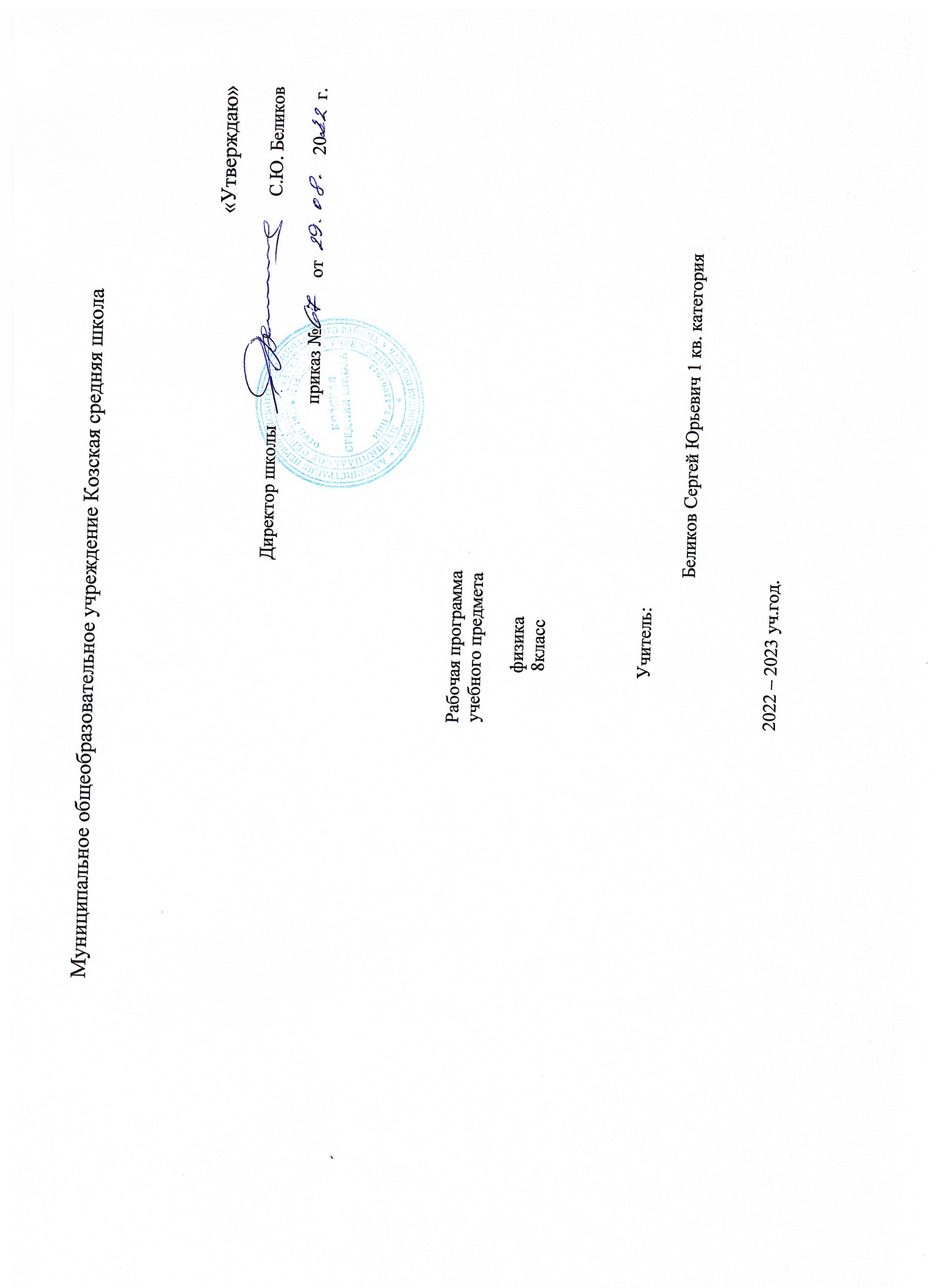 Пояснительная записка Программа по физике для 8 класса разработана в соответствии с требованиями Федерального Государственного образовательного стандарта общего   образования (ФГОС ООО, М.: «Просвещение», 2011 год), на основе авторской программой  ( Е.М. Гутник, А.В. Перышкин, Г.Я. Мякишева, Б.Б. Буховцева, Н.Н. Сотского), Примерной рабочей программы по физике. 7 – 9 классы с учетом требований Государственного образовательного стандарта второго поколения,  автор составитель Г.Г. Телюкова. – издательство «Учитель» 2015г. Учебник А. В. Перышкин «Физика» для 8 класса 2016 г. Программа соответствует образовательному минимуму содержания основных образовательных программ и требованиям к уровню подготовки учащихся, позволяет работать без  перегрузок в классе с детьми разного уровня обучения и интереса к физике. Она позволяет сформировать у учащихся основной школы достаточно широкое представление о физической картине мира. Рабочая программа конкретизирует содержание предметных тем образовательного стандарта и дает распределение учебных часов по разделам курса   8 класса с учетом меж предметных связей, возрастных особенностей учащихся, определяет минимальный набор опытов, демонстрируемых учителем в классе и лабораторных, выполняемых учащимися. Учебная программа 8 класса рассчитана на 68 часов, по 2 часа в неделю.Информационные ресурсыФизика для всех http://physica-vsem.narod.ru/ Физика http://www.fizika.ru Физика av-physics.narod.ru Физика в анимациях http://physics-animations.com Классная физика http://классная физика ФЦИОР http://fcior.edu.ru ЦОР http://school-collection.edu.ru Тесты по физике physics-regelman.com/ ЕГЭ, ГИА www.ege.edu.ru ЕГЭ, ГИА www.fipi.rТематическое планирование, в том числе с учетом рабочей программы воспитания с указанием количества часов, отводимых на освоение каждой темеВоспитание  на  уроке  происходит  благодаря комплексным воздействиям: стилю образовательного общения;  культуре управления образовательной деятельностью;  дидактической  структуре урока; используемых  методических приемов. Воспитание при обучении физике достигается: если в начале изучения основных разделов физики обосновать научное, философское значение учебного материала, показать его важность. если раскрыть ценностные аспекты физики как науки, проявляющиеся при взаимодействии с другими областями человеческой деятельности. если анализировать ценности самой жизни и проблемы самореализации личности человека на примерах творчества выдающихся ученых-физиков и физиков-инженеров. Формирование мировоззренческих, общенаучных представлений о физике как науке.На материале рассмотрения фундаментальных физических теорий и экспериментов, у учеников формируются мировоззренческие взгляды и убеждения относительно научной картины мира и ее значимости для человека. Накапливается опыт эмоционально-оценочной деятельности, и вырабатываются собственные оценочные суждения применительно к теоретическим построениям и экспериментальным свершениям физической науки в целом, стимулирующие учащихся сознательно и ответственно подходить к получению знаний.Формирование творческого мышления знакомство учащихся с основными этапами получения научных знаний и с имевшими место в истории физики научных заблуждениях и ошибках. Все это позволяет ученикам очередной раз осознать сам факт реальной сложности в исследовании природных явлений и осуществить психологическую подготовку учащихся к творческой деятельности в будущем.Формирование представлений о практической ценности физики как науки и учебного предмета. Освещать крупнейшие технические изобретения, пробуждать учащихся к анализу фактов диалектического взаимодействия физики и техники, все это содействтет формироваеию у школьников научного мировоззрения и творческого мышления. В результате у учащихся появляется ценностное отношение к практическим возможностям и достижениям современной науки. Формирование «ноосферного мышления» обращения на уроках физики к основным вопросам глобальной экологии. На примерах крупнейших экологических кризисов в природе разъясняем учащимся, что глобальные экологические проблемы действительно существуют, даем им ясное представления о появлении губительных последствий для всего человечества, если эти проблемы не будут решаться в ближайшее время. Знакомство учащихся с творчеством классиков науки и техники как средство воспитания и самореализации личности и формирование нравственных позиций применительно к науке научным знаниям и природеПланируемые предметные результаты освоения конкретного учебного предмета, курса.Личностные результаты: • сформированность познавательных интересов, интеллектуальных и творческих способностей учащихся; • убежденность в возможности познания природы, в необходимости разумного использования достижений науки и технологий для дальнейшего развития человеческого общества, уважение к творцам науки и техники, отношение к физике как элементу общечеловеческой культуры; • самостоятельность в приобретении новых знаний и практических умений; • готовность к выбору жизненного пути в соответствии с собственными интересами и возможностями; • мотивация образовательной деятельности школьников на основе личностно ориентированного подхода; • формирование ценностных отношений друг к другу, учителю, авторам открытий и изобретений, результатам обучения. Метапредметные результаты: • овладение навыками самостоятельного приобретения новых знаний, организации учебной деятельности, постановки целей, планирования, самоконтроля и оценки результатов своей деятельности, умениями предвидеть возможные результаты своих действий; • понимание различий между исходными фактами и гипотезами для их объяснения, теоретическими моделями и реальными объектами, овладение универсальными учебными действиями на примерах гипотез для объяснения известных фактов и экспериментальной проверки выдвигаемых гипотез, разработки теоретических моделей процессов или явлений; • формирование умений воспринимать, перерабатывать и предъявлять информацию в словесной, образной, символической формах, анализировать и перерабатывать полученную информацию в соответствии с поставленными задачами, выделять основное содержание прочитанного текста, находить в нем ответы на поставленные вопросы и излагать его; • приобретение опыта самостоятельного поиска, анализа и отбора информации с использованием различных источников и новых информационных технологий для решения познавательных задач; • развитие монологической и диалогической речи, умения выражать свои мысли и способности выслушивать собеседника, понимать его точку зрения, признавать право другого человека на иное мнение; • освоение приемов действий в нестандартных ситуациях, овладение эвристическими методами решения проблем; • формирование умений работать в группе с выполнением различных социальных ролей, представлять и отстаивать свои взгляды и убеждения, вести дискуссию. Предметные результаты:  • знания о природе важнейших физических явлений окружающего мира и понимание смысла физических законов, раскрывающих связь изученных явлений; • умения пользоваться методами научного исследования явлений природы, проводить наблюдения, планировать и выполнять эксперименты, обрабатывать результаты измерений, представлять результаты измерений с помощью таблиц, графиков и формул, обнаруживать зависимости между физическими величинами, объяснять полученные результаты и делать выводы, оценивать границы погрешностей результатов измерений; • умения применять теоретические знания по физике на практике, решать физические задачи на применение полученных знаний; • умения и навыки применять полученные знания для объяснения принципов действия важнейших технических устройств, решения практических задач повседневной жизни, обеспечения безопасности своей жизни, рационального природопользования и охраны окружающей среды; • формирование убеждения в закономерной связи и познаваемости явлений природы, в объективности научного знания, в высокой ценности науки в развитии материальной и духовной культуры людей; • развитие теоретического мышления на основе формирования умений устанавливать факты, различать причины и следствия, строить модели и выдвигать гипотезы, отыскивать и формулировать доказательства выдвинутых гипотез, выводить из экспериментальных фактов и теоретических моделей физические законы; • коммуникативные умения докладывать о результатах своего исследования, участвовать в дискуссии, кратко и точно отвечать на вопросы, использовать справочную литературу и другие источники информации.Тепловые явленияВыпускник научится:распознавать тепловые явления и объяснять на базе имеющихся знаний основные свойства или условия протекания этих явлений: диффузия, изменение объема тел при нагревании (охлаждении), большая сжимаемость газов, малая сжимаемость жидкостей и твердых тел; тепловое равновесие, испарение, конденсация, плавление, кристаллизация, кипение, влажность воздуха, различные способы теплопередачи (теплопроводность, конвекция, излучение), агрегатные состояния вещества, поглощение энергии при испарении жидкости и выделение ее при конденсации пара, зависимость температуры кипения от давления;описывать изученные свойства тел и тепловые явления, используя физические величины: количество теплоты, внутренняя энергия, температура, удельная теплоемкость вещества, удельная теплота плавления, удельная теплота парообразования, удельная теплота сгорания топлива, коэффициент полезного действия теплового двигателя; при описании правильно трактовать физический смысл используемых величин, их обозначения и единицы измерения, находить формулы, связывающие данную физическую величину с другими величинами, вычислять значение физической величины;анализировать свойства тел, тепловые явления и процессы, используя основные положения атомно-молекулярного учения о строении вещества и закон сохранения энергии;различать основные признаки изученных физических моделей строения газов, жидкостей и твердых тел;приводить примеры практического использования физических знаний о тепловых явлениях;решать задачи, используя закон сохранения энергии в тепловых процессах и формулы, связывающие физические величины (количество теплоты, температура, удельная теплоемкость вещества, удельная теплота плавления, удельная теплота парообразования, удельная теплота сгорания топлива, коэффициент полезного действия теплового двигателя): на основе анализа условия задачи записывать краткое условие, выделять физические величины, законы и формулы, необходимые для ее решения, проводить расчеты и оценивать реальность полученного значения физической величины.Выпускник получит возможность научиться:использовать знания о тепловых явлениях в повседневной жизни для обеспечения безопасности при обращении с приборами и техническими устройствами, для сохранения здоровья и соблюдения норм экологического поведения в окружающей среде; приводить примеры экологических последствий работы двигателей внутреннего сгорания, тепловых и гидроэлектростанций;различать границы применимости физических законов, понимать всеобщий характер фундаментальных физических законов (закон сохранения энергии в тепловых процессах) и ограниченность использования частных законов;находить адекватную предложенной задаче физическую модель, разрешать проблему как на основе имеющихся знаний о тепловых явлениях с использованием математического аппарата, так и при помощи методов оценки.Электрические явленияВыпускник научится:распознавать электрические явления и объяснять на основе имеющихся знаний основные свойства или условия протекания этих явлений: электризация тел, взаимодействие зарядов, электрический ток и его действия (тепловое, химическое, магнитное). составлять схемы электрических цепей с последовательным и параллельным соединением элементов, различая условные обозначения элементов электрических цепей (источник тока, ключ, резистор, реостат, лампочка, амперметр, вольтметр). описывать изученные свойства тел и электрические явления, используя физические величины: электрический заряд, сила тока, электрическое напряжение, электрическое сопротивление, удельное сопротивление вещества, работа электрического поля, мощность тока; при описании верно трактовать физический смысл используемых величин, их обозначения и единицы измерения; находить формулы, связывающие данную физическую величину с другими величинами.анализировать свойства тел, электрические явления и процессы, используя физические законы: закон сохранения электрического заряда, закон Ома для участка цепи, закон Джоуля-Ленца, при этом различать словесную формулировку закона и его математическое выражение.приводить примеры практического использования физических знаний об электрических явлениях.решать задачи, используя физические законы (закон Ома для участка цепи, закон Джоуля-Ленца) и формулы, связывающие физические величины (сила тока, электрическое напряжение, электрическое сопротивление, удельное сопротивление вещества, работа электрического поля, мощность тока, формулы расчета электрического сопротивления при последовательном и параллельном соединении проводников); на основе анализа условия задачи записывать краткое условие, выделять физические величины, законы и формулы, необходимые для ее решения, проводить расчеты и оценивать реальность полученного значения физической величины.Выпускник получит возможность научиться:использовать знания об электрических явлениях в повседневной жизни для обеспечения безопасности при обращении с приборами и техническими устройствами, для сохранения здоровья и соблюдения норм экологического поведения в окружающей среде; приводить примеры влияния электромагнитных излучений на живые организмы;различать границы применимости физических законов, понимать всеобщий характер фундаментальных законов (закон сохранения электрического заряда) и ограниченность использования частных законов (закон Ома для участка цепи, закон Джоуля-Ленца и др.);использовать приемы построения физических моделей, поиска и формулировки доказательств выдвинутых гипотез и теоретических выводов на основе эмпирически установленных фактов;находить адекватную предложенной задаче физическую модель, разрешать проблему как на основе имеющихся знаний об электромагнитных явлениях с использованием математического аппарата, так и при помощи методов оценки.Магнитные явленияВыпускник научится:распознавать магнитные явления и объяснять на основе имеющихся знаний основные свойства или условия протекания этих явлений: взаимодействие магнитов, электромагнитная индукция, действие магнитного поля на проводник с током и на движущуюся заряженную частицу, действие электрического поля на заряженную частицу.описывать изученные свойства тел и магнитные явления, используя физические величины: скорость электромагнитных волн; при описании верно трактовать физический смысл используемых величин, их обозначения и единицы измерения; находить формулы, связывающие данную физическую величину с другими величинами.анализировать свойства тел, магнитные явления и процессы, используя физические законы; при этом различать словесную формулировку закона и его математическое выражение.приводить примеры практического использования физических знаний о магнитных явленияхрешать задачи, используя физические законы и формулы, связывающие физические величины; на основе анализа условия задачи записывать краткое условие, выделять физические величины, законы и формулы, необходимые для ее решения, проводить расчеты и оценивать реальность полученного значения физической величины.Выпускник получит возможность научиться:использовать знания о магнитных явлениях в повседневной жизни для обеспечения безопасности при обращении с приборами и техническими устройствами, для сохранения здоровья и соблюдения норм экологического поведения в окружающей среде; приводить примеры влияния электромагнитных излучений на живые организмы;различать границы применимости физических законов, понимать всеобщий характер фундаментальных законов. использовать приемы построения физических моделей, поиска и формулировки доказательств выдвинутых гипотез и теоретических выводов на основе эмпирически установленных фактов;находить адекватную предложенной задаче физическую модель, разрешать проблему как на основе имеющихся знаний об магнитных явлениях с использованием математического аппарата, так и при помощи метода оценки.Световые явленияВыпускник научится:распознавать световые явления и объяснять на основе имеющихся знаний основные свойства или условия протекания этих явлений: прямолинейное распространение света, отражение и преломление света, дисперсия света.использовать оптические схемы для построения изображений в плоском зеркале и собирающей линзе.описывать изученные свойства тел и световые явления, используя физические величины: фокусное расстояние и оптическая сила линзы, скорость электромагнитных волн, длина волны и частота света; при описании верно трактовать физический смысл используемых величин, их обозначения и единицы измерения; находить формулы, связывающие данную физическую величину с другими величинами.анализировать свойства тел, световые явления и процессы, используя физические законы: закон прямолинейного распространения света, закон отражения света, закон преломления света; при этом различать словесную формулировку закона и его математическое выражение.приводить примеры практического использования физических знаний о световых явлениях.решать задачи, используя физические законы (закон прямолинейного распространения света, закон отражения света, закон преломления света) и формулы, связывающие физические величины (фокусное расстояние и оптическая сила линзы, скорость электромагнитных волн, длина волны и частота света): на основе анализа условия задачи записывать краткое условие, выделять физические величины, законы и формулы, необходимые для ее решения, проводить расчеты и оценивать реальность полученного значения физической величины.Выпускник получит возможность научиться:использовать знания о световых явлениях в повседневной жизни для обеспечения безопасности при обращении с приборами и техническими устройствами, для сохранения здоровья и соблюдения норм экологического поведения в окружающей среде; приводить примеры влияния электромагнитных излучений на живые организмы;различать границы применимости физических законов, понимать всеобщий характер фундаментальных законов; использовать приемы построения физических моделей, поиска и формулировки доказательств выдвинутых гипотез и теоретических выводов на основе эмпирически установленных фактов;находить адекватную предложенной задаче физическую модель, разрешать проблему как на основе имеющихся знаний о световых явлениях с использованием математического аппарата, так и при помощи методов оценки.Календарно - тематическое планирование уроков по физике в 8 классе  68 часов – 2 часа в неделю№ разделаНаименование 
раздела /часыСодержание разделаФорма текущего 
контроля 12341Тепловыеявления26 часовТепловое движение. Тепловое равновесие. Температура. Внутренняя энергия. Работа и теплопередача. Теплопроводность. Конвекция. Излучение. Количество теплоты. Удельная теплоемкость. Расчет количества теплоты при теплообмене. Сгорание топлива. Удельная теплота сгорания топлива. Закон сохранения и превращения энергии в механических и тепловых процессах. Плавление и отвердевание кристаллических тел. Удельная теплота плавления.  Испарение и конденсация. Кипение. Влажность воздуха. Удельная теплота парообразования. Объяснение изменения агрегатного состояния вещества на основе молекулярно-кинетических представлений. Преобразование энергии в тепловых машинах. Двигатель внутреннего сгорания. Паровая турбина. КПД теплового двигателя. Экологические проблемы использования тепловых машин.устный опрос; письменные задания; собеседование; тесты действия; составление  структурно-семантических схем учебного текста; метод проектов; самостоятельная работа; контрольная  работа; тестирование с помощью технических средств; домашнее задание, зачет.2Электрические явления.22 часаЭлектризация тел. Два рода электрических зарядов. Взаимодействие заряженных тел. Проводники, диэлектрики и полупроводники. Электрическое поле. Закон сохранения электрического заряда. Делимость электрического заряда. Электрон. Строение атома. Электрический ток. Действие электрического поля на электрические заряды. Источники тока. Электрическая цепь. Сила тока. Электрическое напряжение. Электрическое сопротивление. Закон Ома для участка цепи. Последовательное и параллельное соединение проводников. Работа и мощность электрического тока. Закон Джоуля-Ленца. Конденсатор. Правила безопасности при работе с электроприборами.устный опрос; письменные задания; собеседование; тесты действия;  составление  структурно-семантических схем учебного текста; метод проектов; самостоятельная работа; контрольная  работа; тестирование с помощью технических средств; домашнее задание, зачет.3Электромагнитные явления.6 часовОпыт Эрстеда. Магнитное поле. Магнитное поле прямого тока.  Магнитное поле катушки с током. Постоянные магниты. Магнитное поле постоянных магнитов. Магнитное поле Земли. Взаимодействие магнитов. Действие магнитного поля на проводник с током. Электрический двигатель.устный опрос; письменные задания; собеседование; тесты действия; составление  структурно-семантических схем учебного текста; метод проектов; самостоятельная работа; контрольная  работа; тестирование с помощью технических средств; домашнее задание, зачет.4. Световые явления.10 часовИсточники света. Прямолинейное распространение света. Видимое движение светил. Отражение света. Закон отражения света. Преломление света. Закон преломления света. Линзы. Фокусное расстояние линзы. Оптическая сила линзы. Изображения, даваемые линзой. Глаз как оптическая система. Оптические приборы.устный опрос; письменные задания; собеседование; тесты действия; составление  структурно-семантических схем учебного текста; метод проектов; самостоятельная работа; контрольная  работа; тестирование с помощью технических средств; домашнее задание, зачет.№ п/п          Тема урока.                                              Планируемые результаты                                                  (в соответствии с ФГОС)                                              Планируемые результаты                                                  (в соответствии с ФГОС)                                              Планируемые результаты                                                  (в соответствии с ФГОС)                                              Планируемые результаты                                                  (в соответствии с ФГОС)планфакт         Тема урока.           Понятия              Предметные             результаты          УУДЛичностные результатыпланфакт11234567Тема 1. ТЕПЛОВЫЕ ЯВЛЕНИЯ (26 часов)1/1Техника безопасности в кабинете физики. Повторение курса 7-го класса.Основные физические понятия и вопросы за курс 7-го класса.умения применять теоретические знания по физике на практике, решать физические задачи на применение полученных знаний;строить логическое рассуждение, включающее установление причинно-следственных связей;осуществлять контроль, коррекцию, оценку действий партнёра, уметь убеждать;систематизация изученного материалаосознание важности физического знания2/2Тепловое движение. Внутренняя энергия. Л/О «Исследование изменения со временем тем-ры остывающей воды»Температура, тепловое равновесие, тепловое движение, кинетическая и потенциальная энергия, внутренняя энергия.Умение различать виды энергии, измерять температуру, анализировать   взаимное превращение различных видов энергии Закрепление умений измерять физические величины, умение работать с текстовой информацией.убежденность в возможности познания природы, развитие внимательности, аккуратности, умение работать в коллективе.3/3Способы изменения внутренней энергии тела4/4Виды теплопередачи. Теплопроводность.ТеплопроводностьУмение различать виды теплопередачи, знать их особенностипонимание различий между исходными фактами и гипотезами для их объяснения, овладение универсальными учебными действиями на примерах гипотез для объяснения известных фактов устанавливать причинно-следственные связи, строить логическое рассуждение.5/5Конвекция. Излучение.конвекция (искусственная и естественная), излучение.участвовать в дискуссии, кратко и точно отвечать на вопросы, использовать справочную литературу и другие источники информации.Овладение навыками самостоятельного приобретения новых знаний.Формирование положительной мотивации к поиску информации6/6Сравнение видов теплопередачи. Примеры теплопередачи в природе и в технике.Внутренняя энергия, теплообмен, виды теплообмена.овладение умением пользования методом рядов при измерении размеров малых телсамостоятельность в приобретении новых знаний и практических умений;получение представления о размерах молекулАнализировать виды теплообмена, встречающиеся в природе и технике. Умения приводить свои примеры. Умение работать в группе, формирование познавательных интересов. 7/7Количество теплоты.  Удельная теплоемкость вещества.Количество теплоты, масса,  удельная теплоемкость, Джоуль, разность температур.Понимать физический смысл удельной теплоемкости.развитие монологической и диалогической речи, умения выражать свои мысли и способности выслушивать собеседника, понимать его точку зрения, признавать право другого человека на иное мнениеФормирование убежденности в возможности познания природы и описание ее с помощью математического аппарата. 8/8Расчет количества теплоты, необходимого для нагревания тела или выделяемого телом при охлаждении Количество теплоты, масса,  удельная теплоемкость, Джоуль, разность температур.Использовать формулу количества теплоты, количественный анализ зависимости Q от массы, разности температур и рода вещества. умение работать с буквенными выражениями.наблюдать,  делать умозаключения,самостоятельность в практических умений;9/9Лабораторная работа №1 "Сравнение количеств теплоты при смешении воды разной температуры"Количество теплоты,  масса, температура, теплообмен.Измерение температуры, перевод единиц измерения в систему СИРазвитие умений работать с таблицами, количественные расчеты, использование округления в физике.Развитие умений целеполагания, разработки хода эксперимента, умений делать выводы и их логически объяснять.10/10Решение задач на расчет количества теплоты, нахождение удельной теплоемкости вещества. Л/р №2 «Измерение удельной теплоёмкости тв. тела».Количество теплоты,  масса, температура, теплообмен. участвовать в дискуссии, кратко и точно отвечать на вопросы, использовать справочную литературу и другие источники информации.освоение приемов действий в нестандартных ситуациях, овладение эвристическими методами решения проблем;мотивация образовательной деятельности11/11Энергия топлива. Закон сохранения и превращения энергии в механических и тепловых процессах.Сгорание топлива.Энергия сгорания топлива, закон сохранения механической энергии, закон сохранения и превращения энергии в природе.формирование представлений о сохранении  и превращении энергии. Расчет количества теплоты, выделяющегося при полном сгорании топлива.приобретение опыта анализа и отбора информации с использованием таблиц, работы со степенями. Формирование аккуратности при оформлении работ, самостоятельности в приобретении новых знаний.12/12Обобщающее повторение «Тепловые явления»Внутренняя энергия, количество теплоты, закон сохранения энергии в тепловых процессах.Умение применять знания по данной теме в различных ситуациях.Приобретение опыта анализа информации для решения поставленных задач.Умение работать в группе, формирование мотивации образовательной деятельности.13/13Контрольная работа №1 "Тепловые явления" овладение навыками самоконтроля и оценки результатов своей деятельности, умениями предвидеть возможные результаты своих действий;формирование ценностных отношений к результатам обучения14/14Анализ контрольной работы. Различные агрегатные состояния вещества.Агрегатные состояния вещества, молекулярное строение.Умение различать агрегатные состояния вещества и объяснять это различие с точки зрения молекулярного строения.Умение систематизировать знания в виде таблицы. Умение работать с текстовой информацией.Формирование уважительного отношения друг к другу, формирование познавательных интересов.15/15Плавление и отвердевание кристаллических тел. Кристаллизация и плавление, графическое представление тепловых процессов.Понимание и способность объяснять явления плавления и кристаллизации, их графическое представление.развитие монологической и диалогической речиовладение универсальными учебными действиями для объяснения известных фактовразвитие умений и навыков применения полученных знаний для решения графических задач 16/16Удельная теплота плавления.Количество теплоты, удельная теплота плавления,  масса, энергия, теплообмен.Понимание физического смысла удельной теплоты плавления, решение простейших количественных задач, анализ взаимосвязи между количеством теплоты, необходимой для плавления, массой тела и его удельной теплотой плавления.освоение приемов действий в нестандартных ситуациях, овладение эвристическими методами решения проблем;мотивация образовательной деятельности школьников на основе личностно ориентированного подхода;17/17Испарение и конденсация.Количество теплоты, парообразование и конденсация, испарение, кипение, температура кипения.Уметь объяснять причины парообразования и конденсации, изменение внутренней энергии в этих процессах.выражать свои мысли и описывать действия в устной и письменной речи18/18Относительная влажность воздуха и ее измерениеАбсолютная влажность, давление, относительная влажность, приборы для измерения влажности.Умение пользоваться психрометрической таблицей, умение рассчитывать влажность воздуха.формирование умений работать с информационными ресурсами ( психрометрической таблицей), развитие монологической и диалогической речи.19/19Лаб. раб. №  3 "Измерение относительной влажности воздуха с помощью термометра"Относительная влажность, цена деления, погрешность измерения, психрометрическая таблица.Овладение навыками прямых измерений, нахождения цены деления, относительной влажности воздуха.Овладение навыками организации учебной деятельности.соблюдать технику безопасности, ставить проблему, выдвигать гипотезу,  самостоятельно проводить измерения, делать умозаключенияразвитие внимательности собранности и аккуратности20/20Кипение,  удельная теплота парообразованияКипение и конденсация, температура кипения, удельная теплота парообразования.Понимать физический смысл удельной теплоты парообразования, умение читать и строить графики тепловых процессов.формирование умений работать в группе с выполнением различных социальных ролей, представлять и отстаивать свои взгляды и убеждения, вести дискуссию.Умение аргументировать свою точку зрения, работать в коллективе, аккуратность, наблюдательность, активность21/21Решение задач на расчет количества теплоты при агрегатных переходах.Количество теплоты, теплообмен, удельная теплоемкость, удельная теплота плавления, удельная теплота парообразования, уравнение теплового балансаумения и навыки применять полученные знания для решения практических задач повседневной жизниосуществлять взаимный контроль,  оказывать в сотрудничестве необходимую взаимопомощь; формулировать и осуществлять этапы решения задачсформированность познавательных интересов и  интеллектуальных способностей учащихся;22/22Работа пара и газа при расширении. Двигатель внутреннего сгорания.Двигатель внутреннего сгорания, реактивный двигатель.Принцип действия холодильника.Понимание принципа действия теплового двигателя, безопасное использование.Обсуждать экологические последствия применения тепловых двигателей. Умение пользоваться информационными ресурсами (интернет)  формирование ценностных отношений к результатам обучения23/23Паровая турбина. КПД теплового двигателя. Паровая турбина, нагреватель, холодильник, КПД теплового двигателя, работа газа при расширении.Понимание принципа действия паровой турбины,  овладение математическими расчетами.приобретение опыта самостоятельного поиска, анализа и отбора информации;понимание различий между исходными фактами и гипотезами для их объясненияпонимание смысла физических законов, раскрывающих связь изученных явлений;формировать умения выполнять рисунки, аккуратно и грамотно делать записи в тетрадях24/24Повторение темы "Тепловые явления"Агрегатные состояния вещества, фазовый переход, закон сохранения энергии в тепловых процессах.Овладение разнообразными способами выполнения расчетов для нахождения неизвестной величины.освоение приемов действий в нестандартных ситуациях, овладение эвристическими методами решения проблем;определить силы, возникающие при деформации;продолжить формирование умений наблюдать и объяснять физические явления25/25Контрольная работа № 2 "Изменение агрегатных состояний вещества" овладение навыками самоконтроля и оценки результатов своей деятельности, умениями предвидеть возможные результаты своих действий;формирование ценностных отношений к результатам обучения26/26Анализ контрольной работы.Самоанализ и самоконтрольформирование ценностных отношений к результатам обученияТема 2. ЭЛЕКТРИЧЕСКИЕ ЯВЛЕНИЯ (22 часов)27/1Электризация тел. Два рода зарядов.Способы электризации, взаимодействие зарядов.Умение выявлять электрические явления, объяснять взаимодействие заряженных тел.формирование умений работать в группе с выполнением различных социальных ролей, представлять и отстаивать свои взгляды и убеждения, вести дискуссию.соблюдать технику безопасности, ставить проблему, выдвигать гипотезу,  самостоятельно проводить измерения, делать умозаключения, самостоятельно оформлять результаты работы28/2Электрическое поле. Делимость электрического заряда.Ш. Кулон,электрическое поле, электрон, заряд, силовое воздействие.Умение исследовать действия электрического поля на тела из проводников и диэлектриков.Формирование умений устанавливать факты, различать причины и следствия, выдвигать гипотезы Сформированность познавательных интересов, интеллектуальных способностей  учащихся29/3Строение атома.Вещество, молекула, атом, ядро, протон, нейтрон, электрон,Ион. Понимание модели строения вещества.формирование умений строить модели и выдвигать гипотезы.Формирование умений участвовать в дискуссии, кратко и точно отвечать на вопросы.30/4Объяснение электризации тел.закон сохранения заряда, электризация, взаимодействие зарядов.Формирование способности объяснять явления электризации тел.формирование умений работать в группе с выполнением различных социальных ролей, представлять и отстаивать свои взгляды и убеждения, вести дискуссию.Формирование ценностных отношений друг к другу, учителю, результатам обучения.31/5Электрический ток. Электрические цепи.Электрический ток, источник тока, гальванический элемент. Понимание принципа действия источников тока, механической аналогии электрического тока.формирование умений воспринимать, перерабатывать и предъявлять информацию анализировать и перерабатывать полученную информацию в соответствии с поставленными задачами, выделять основное содержание прочитанного текста, находить в нем ответы на поставленные вопросы и излагать его;осуществлять сравнение, поиск дополнительной информации,развитие кругозора мотивация образовательной деятельности школьников на основе личностно ориентированного подхода;32/6Электрический ток в металлах. Действия электрического тока.Кристаллическое строение металлов, свободные заряды, действия тока,Понимание причин возникновения электрического тока в металлах на основе их строения, обнаружение тока по его действиям(тепловому, световому, химическому, магнитному)Овладение экспериментальными методами обнаружения электрического тока.формирование ценностных отношений друг к другу, учителю;отношение к физике как элементу общечеловеческой культуры;33/7Сила тока.Сила тока, взаимодействие проводников с током, Ампер, амперметр.Выполнение расчетов по формуле силы тока, нахождение неизвестной величины в соответствии с условиями поставленной задачи, перевод единиц в СИ.,Формирование умений по пользованию амперметром.формирование умений работать в группе с выполнением различных социальных ролей, представлять и отстаивать свои взгляды и убеждения, вести дискуссию.34/8Измерение силы тока. Амперметр. Лаб. работа № 4 "Сборка электрической цепи и измерение силы тока в ее различных участках"Последовательное соединение, источник тока, резистор, ключ, соединительные провода…Овладение навыками по сборке электрической цепи, измерения силы тока на различных участках цепи.Овладение навыками организации учебной деятельности.развитие внимательности собранности и аккуратности35/9Электрическое напряжение. Измерение напряжения. Лаб. работа № 5 «Измерение напряжения на различных участках электрической цепи».Работа электрического тока, заряд, напряжение, Вольт, вольтметр, параллельное соединение. Овладение навыками по сборке электрической цепи,  измерения напряжения на различных участках цепи.Овладение навыками организации учебной деятельностисоблюдать технику безопасности, ставить проблему, выдвигать гипотезу,  самостоятельно проводить измерения, делать умозаключения36/10Электрическое сопротивление проводников.Электрическое сопротивление. Ом.Умение пользоваться методами научного исследования. развитие монологической и диалогической речи, умения выражать свои мысли и способности выслушивать собеседника, понимать его точку зрения, признавать право другого человека на иное мнение;убежденность в возможности познания природы, в необходимости разумного использования достижений науки и технологий для дальнейшего развития человеческого общества37/11Закон Ома для участка цепи.Закон Ома для участка цепи. ВАХ проводника.Овладение УУД на примерах гипотез для объяснения результатов эксперимента.Развитие монологической и диалогической речи, умения выражать свои мысли.38/12Расчет сопротивления проводников.Удельное сопротивление проводника, сопротивление, длина, площадь, сила тока, напряжение.Владение экспериментальными методами исследования в процессе изучения зависимости сопротивления проводника от его длины, площади поперечного сечения и материала.Формирование умений работать в группе, представлять и отстаивать свои взгляды и убеждения.Формирование ценностных отношений друг к другу, учителю, авторам открытий и изобретений, результатам обучения.39/13Реостаты. Лаб. работа № 6,7 "Регулирование силы тока реостатом", "Определение сопротивления проводника при помощи амперметра и вольтметра".Сила тока, напряжение, сопротивление, амперметр, вольтметр, последовательное и параллельное соединение проводников. Умение измерять  (косвенно) сопротивление проводника, определять цену деления и погрешность измерений.Овладение навыками организации учебной деятельности.самостоятельность в приобретении новых знаний и практических умений;40/14Последовательное соединение проводников.Сила тока, напряжение, сопротивление. Умение использовать полученные знания, умения и навыки в повседневной жизни.Овладение навыками самоконтроля и оценки результатов своей деятельности, умениями предвидеть возможные результаты своих действий.формирование ценностных отношений друг к другу, учителю, авторам открытий и изобретений, результатам обучения.41/15Параллельное соединение проводниковСила тока, напряжение сопротивление.Понимание смысла основных физических законов и умение применять их на практике.формирование умений воспринимать, перерабатывать и предъявлять информацию в словесной, образной, символической формах.мотивация образовательной деятельности школьников на основе личностно ориентированного подхода.42/16Решение задач (закон Ома для участка цепи, параллельное и последовательное соединение проводников)Сила тока, напряжение, сопротивление, закон Ома для участка цепи…Овладение разнообразными способами выполнения расчетов для нахождения неизвестной величины.Освоение приемов действий в нестандартных ситуациях, овладение эвристическими методами решения проблем.самостоятельность в приобретении новых знаний и практических умений;43/17Работа и мощность электрического токаРабота и мощность электрического тока, закон Джоуля-Ленца, Джоуль, Ватт.Развитие теоретического мышления на основе умения устанавливать факты, различать причины и следствия, выводить физические законы.формирование умений работать в группе с выполнением различных социальных ролей, представлять и отстаивать свои взгляды и убеждения, вести дискуссиюмотивация образовательной деятельности школьников на основе личностно ориентированного подхода;44/18Лаб. работа № 8 "Измерение мощности и работы тока в электрической лампе".Умение измерять силу тока и напряжение, рассчитывать работу и мощность тока.овладение навыками самоконтроля и оценки результатов своей деятельности, умениями предвидеть возможные результаты своих действий;формирование ценностных отношений к результатам обучения45/19Нагревание проводников электрическим токомЗакон Джоуля-Ленца.Понимание и способность объяснять нагревание проводников электрическим током.прилагать волевые усилия и преодолевать трудности и препятствия на пути достижения целей.сформированность познавательных интересов, интеллектуальных и творческих способностей 46/20Короткое замыкание. Предохранители.Короткое замыкание. Предохранители. Правила безопасности при работе с источниками электрического тока.Понимание смысла закона Джоуля-Ленца.приобретение опыта самостоятельного поиска, анализа и отбора информации с использованием различных источников и новых информационных технологий для решения познавательных задач;самостоятельность в приобретении новых знаний и практических умений;уважение к творцам науки и техники.47/21Решение задач по теме "Электрические явления. Электрический ток"Знание законов, умение их объяснять, на основании теоретических знаний умение объяснять и понимать различные электрические явления.Освоение приемов действий в нестандартных ситуациях, овладение эвристическими методами решения проблем.развитие диалогической речи, умения выражать свои мысли и способности выслушивать собеседника, понимать его точку зрения, признавать право другого человека на иное мнение;48/22Контрольная работа № 3 "Электрические явления. Электрический ток"овладение навыками самоконтроля и оценки результатов своей деятельности, умениями предвидеть возможные результаты своих действий;формирование ценностных отношений к результатам обученияТема 3. МАГНИТНЫЕ ЯВЛЕНИЯ (6 часов)49/1Анализ к/раб Магнитное поле. Магнитное поле прямого тока. Магнитное поле, силовые линии, взаимодействие проводников с током, магнитные силы.Умение описывать магнитное поле графически, словесно.Приобретение опыта самостоятельного поиска, анализа и отбора информации с использованием различных источников и информационных технологий для решения познавательных задач.развитие навыков устного счетаотработка практических навыков при решении задач50/2Магнитное поле катушки с током.Магниты, магнитные полюса, электромагнит, сердечник.Владение экспериментальными методами исследования зависимости магнитного поля катушки от силы тока, числа витков и наличия сердечника.Овладение навыками самостоятельного приобретения новых знаний, организации учебной  деятельности.Сформированность познавательных интересов, интеллектуальных и творческих способностей учащихся.51/3Применение электромагнитов. Электромагнитное реле.Электромагнит, электромагнитное реле, сепаратор.Понимание принципов действия машин, приборов и технических устройств.формирование умений воспринимать, перерабатывать и предъявлять информацию в словесной, образной, символической формах, анализировать и перерабатывать полученную информацию в соответствии с поставленными задачами, выделять основное содержание прочитанного текста, находить в нем ответы на поставленные вопросы и излагать его;самостоятельность в приобретении новых знаний и практических умений;52/4Лаб. работа № 9 "Сборка электромагнита и испытание его действия"Электромагнит, магнитное поле, магнитное действие.овладение навыками самоконтроля и оценки результатов своей деятельности, умениями предвидеть возможные результаты своих действий;соблюдать технику безопасности, ставить проблему, выдвигать гипотезу,  самостоятельно проводить измерения, делать умозаключения53/5Постоянные магниты.Магнит, северный полюс, южный полюс, магнитное поле, силовые линии, взаимодействие магнитов, магнитное поле Земли.Понимание и способность объяснять взаимодействие магнитов, поведение компаса в магнитном поле Земли.развитие монологической и диалогической речи, умения выражать свои мысли и способности выслушивать собеседника, понимать его точку зрения, признавать право другого человека на иное мнение;овладение основами реализации проектно-исследовательской деятельностиформирование ценностных отношений к авторам открытий, изобретений,уважение к творцам науки и техники54/6Электродвигатель.    Л/О «Изучение эл. двигателя постоянного тока»Сила Ампера, Электрический двигатель, Б.С. Якоби. КПД электродвигателя.Понимание принципа действия электродвигателя и способов обеспечения безопасности при его использовании.овладение навыками самоконтроля и оценки результатов своей деятельности, умениями предвидеть возможные результаты своих действий;формирование ценностных отношений к результатам обученияТема 4. СВЕТОВЫЕ ЯВЛЕНИЯ (10 часов)55/1Источники светаИсточник света, точечный источник, прямолинейное распространение света, образование тени и полутени, солнечные и лунные затмения.адекватно оценивать свои возможности достижения цели определённой сложности в различных сферах самостоятельной деятельности;развитие монологической и диалогической речи, умения выражать свои мысли и способности выслушивать собеседника, понимать его точку зрения, признавать право другого человека на иное мнение;56/2Прямолинейное распространение светаИсточник света, точечный источник, прямолинейное распространение света, образование тени и полутени, солнечные и лунные затмения.Овладение навыками геометрического построения тени и полутени , понимание физической природы солнечных и лунных затмений.формирование умений воспринимать, перерабатывать и предъявлять информацию в словесной, образной, символической формах, анализировать и перерабатывать полученную информацию в соответствии с поставленными задачами, выделять основное содержание прочитанного текста, находить в нем ответы на поставленные вопросы и излагать его;мотивация образовательной деятельности школьников на основе личностно ориентированного подхода;уважение к творцам науки и техники.57/3Отражение света. Законы отражения.   Л/О «Исследование завис-ти угла отраж. от угла падения света»Падающий луч, отраженный луч, угол падения, угол отражения, закон отражения света, отражающая поверхность, обратимость световых лучей.Понимание и способность объяснять  отражение света, понимание смысла закона отражения света.развитие монологической и диалогической речи, умения выражать свои мысли и способности выслушивать собеседника, понимать его точку зрения, признавать право другого человека на иное мнение;Самостоятельность в приобретении практических умений.58/4Плоское зеркало. Зеркальное и рассеянное отражение светазеркальное и рассеянное отражение, равное отражение, симметричное отражение.Геометрическое построение зеркального отражения, умение объяснять свойства зеркального отражения, понимание отличий между ним и рассеянным отражением.овладение универсальными учебными действиями для объяснения известных фактов и экспериментальной проверки выдвигаемых гипотезсоблюдать технику безопасности, отработает навыки обращения с лабораторным оборудованиемна практике убедится в истинности правил моментов59/5Преломление света.  Л/О «Исследование завис-ти угла преломления от угла падения света»Падающий луч, преломленный луч, угол падения, угол преломления, преломляющая поверхность, оптически более плотная среда, оптически менее плотная среда, граница раздела двух сред.умения и навыки применять полученные знания для решения практических задач повседневной жизнивыводить из экспериментальных фактов и теоретических моделей физические законыразвитие монологической и диалогической речи, умения выражать свои мысли и способности выслушивать собеседника, понимать его точку зрения, признавать право другого человека на иное мнение;мотивация образовательной деятельности школьников на основе личностно ориентированного подхода;60/6Линзы. Изображения, даваемые линзамиЛинза, собирающая линза, рассеивающая линза, оптический центр линзы фокус, фокусное расстояние, главная оптическая ось, ход лучей.Геометрическое построение хода основных лучей, проходящих через линзу, умение различать линзы.приобретение опыта самостоятельного поиска, анализа и отбора информации с использованием различных источников и новых информационных технологий для решения познавательных задач;развитие монологической и диалогической речи, умения выражать свои мысли и способности выслушивать собеседника, понимать его точку зрения, признавать право другого человека на иное мнение;уважение к творцам науки и техники61/7Лаб. работа №10 "Получение изображения при помощи линзы, измерение фокусного расстояния собирающей линзы"Линза, экран, рабочее поле, цена деления, расстояние, величина изображения.Умение измерять фокусное расстояние линзы, получать изображения, даваемые линзами.формулировать и осуществлять этапы решения задачовладение основами реализации проектно-исследовательской деятельностиформирование ценностных отношений друг к другу, учителю, авторам открытий и изобретений, результатам обучения.62/8Оптическая сила линзы. Фотографический аппаратФокус, фокусное расстояние, диоптрия, обратная пропорциональность.Имение измерять оптическую силу линзы, понимание физического смысла оптической силы линзы.задавать вопросы, необходимые для организации собственной деятельности и сотрудничества с партнёром;строить логическое рассуждение, включающее установление причинно-следственных связей;объяснять процессы  и отношения, выявляемые в ходе исследования;соблюдать технику безопасности, практическое изучение свойств простых механизмов63/9Контрольная работа № 4 "Световые явления"овладение навыками самоконтроля и оценки результатов своей деятельности, умениями предвидеть возможные результаты своих действий;формирование ценностных отношений к результатам обучения64/10 Анализ к.р Глаз и зрение. ОчкиГлаз как оптическая система, близорукость, дальнозоркость, аккомодация, очки.умения и навыки применять полученные знания для решения практических задач повседневной жизнизнания о природе важнейших физических явлений окружающего мира и понимание смысла физических законов, раскрывающих связь изученных явлений;осуществлять взаимный контроль и оказывать в сотрудничестве необходимую взаимопомощь;адекватно использовать речь для планирования и регуляции своей деятельности;овладение основами реализации проектно-исследовательской деятельностиформирование ценностных отношений друг к другу, учителю, авторам открытий и изобретений, результатам обучения.65/1-68/4Совершенствование навыков решения задач за курс 8 класса. Итоговая контрольная работа.умения применять теоретические знания по физике на практике, решать физические задачи на применение полученных знаний;давать определение понятиям;строить логическое рассуждение, включающее установление причинно-следственных связей;осуществлять контроль, коррекцию, оценку действий партнёра, уметь убеждать;систематизация изученного материалаосознание важности физического знания